Kaart met de deelnemingszone van vereniging / verbond (*) :…………………………………………………………………………….Betreft : Kleine snelheid / Grote snelheid / Kleine Halve Fond / Grote Halve Fond / Fond / Grote Fond (*)                   (*) gelieve te schrappen wat niet van toepassing is.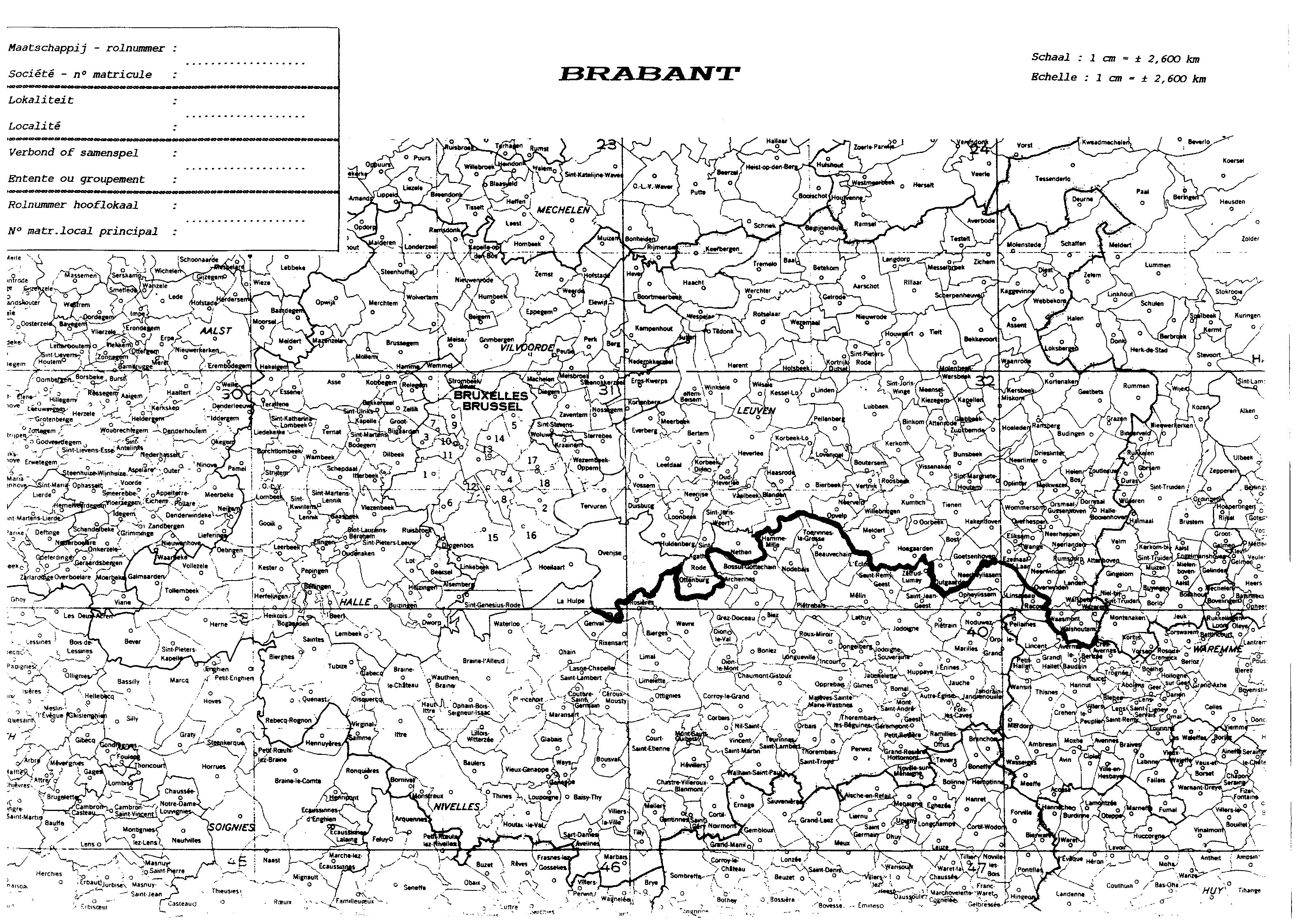 